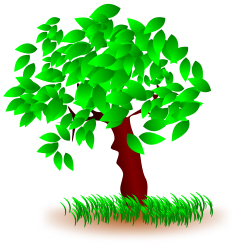 PASS IT ON AFG IS HOSTING THE FEBRUARYSAAIS SPEAKER MEETING!SATURDAY, FEBRUARY 1, 20147:00 PMClub 12102 ThamesSan Antonio  78216AL-ANON SPEAKER ~ NANCY P.AA SPEAKER ~ IRENE P.JOIN YOUR FRIENDS AND SHARE RECOVERY!“Worry is like a rocking chair. It gives you something to do, but it doesn’t get you anywhere.”     UnknownFresh Coffee and Good Conversation is Always Available!! 